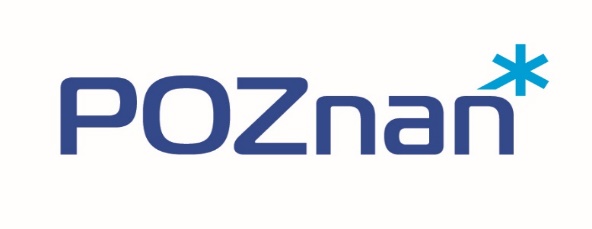 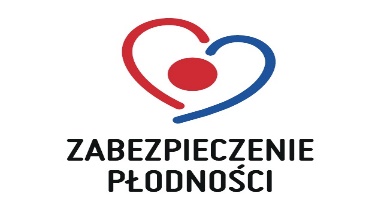 Załącznik nr 2 do Regulaminu pracy Komisji konkursowejINFORMACJA Z OTWARCIA OFERTInformuję, że w dniu ……………………………… o godz. …………………. nastąpiło otwarcie ofert w konkursie na wybór realizatora programu polityki zdrowotnej pod nazwą: „Zabezpieczenie płodności na przyszłość u mieszkańców Poznania chorych onkologicznie na lata 2021-2023”.Bezpośrednio przed otwarciem ofert organizator konkursu podał kwotę brutto, którą zamierza przeznaczyć na sfinansowanie programu polityki zdrowotnej w poszczególnych latach:na rok 2021 – kwota ………………… brutto;na rok 2022 – kwota ………………… brutto;na rok 2023 – kwota ………………… brutto.Łączna kwota brutto ………………………………… na lata 2021-2023.Podczas otwarcia ofert organizator konkursu podał:nazwę i adres danego oferenta;cenę jego oferty;informację o kryteriach oceny ofert – formularz ofertowy i formularz kalkulacji kosztów.Zestawienie złożonych ofert…….…………………………………podpis Przewodniczącego Komisji konkursowejLp.Nazwa i adres oferentaCena brutto w złZłożony formularz ofertowyZłożony formularz kalkulacji kosztów1.TAK/NIETAK/NIE